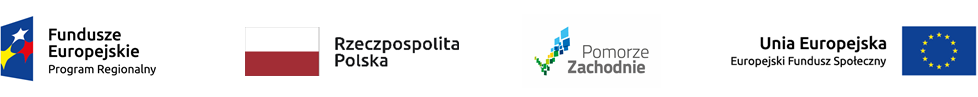 Załącznik  Nr  10  do Regulaminu udziału w projekcie „Region Dobrego Wsparcia”.Lista obecności uczestników na warsztatach wyjazdowych  w ramach projektu 
pn. Region Dobrego Wsparcia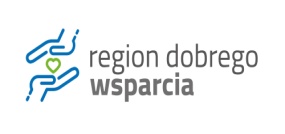 Termin warsztatów:Miejsce warsztatów:Lp.Imię i nazwiskoPodpis